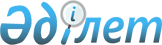 2010 жылғы 22 желтоқсандағы "Ұйғыр ауданының 2011-2013 жылдарға арналған аудандық бюджеті туралы" N 43-1 шешіміне өзгерістер мен толықтырулар енгізу туралы
					
			Күшін жойған
			
			
		
					Алматы облысы Ұйғыр аудандық мәслихатының 2011 жылғы 21 ақпандағы N 46-1 шешімі. Алматы облысының Әділет департаменті Ұйғыр ауданының Әділет басқармасында 2011 жылы 25 ақпанда N 2-19-113 тіркелді. Күші жойылды - Алматы облысы Ұйғыр аудандық мәслихатының 2011 жылғы 21 желтоқсандағы N 55-7 шешімімен      Ескерту. Күші жойылды - Алматы облысы Ұйғыр аудандық мәслихатының 2011.12.21 N 55-7 Шешімімен      РҚАО ескертпесі.

      Мәтінде авторлық орфография және пунктуация сақталған.      

2008 жылғы 04 желтоқсандағы Қазақстан Республикасының "Бюджет Кодексінің" 106-бабының 1, 2-тармақтарына, 109-бабының 1-тармағына, 111-бабының 3-тармағының 3-тармақшасына және Қазақстан Республикасы "Қазақстан Республикасындағы жергілікті мемлекеттік басқару және өзін-өзі басқару туралы" Заңының 6-бабы 1-тармағының 1-тармақшасына сәйкес Ұйғыр аудандық мәслихаты ШЕШІМ ҚАБЫЛДАДЫ:



      1. Ұйғыр аудандық мәслихатының 2010 жылғы 22 желтоқсандағы "Ұйғыр ауданының 2011-2013 жылдарға арналған аудандық бюджеті туралы" N 43-1 (нормативтік құқықтық актілерді мемлекеттік тіркеу тізілімінде 2011 жылы 10 қаңтарда 2-19-111 нөмірімен тіркелген, 2011 жылғы 22 қаңтарда "Іле шұғыласы"-"Или Вадиси" газетінің N 3 (995) нөмірінде жарияланған) шешіміне мынандай өзгерістер енгізілсін:



      1-тармақтағы:

      Кірістер жолындағы 3828781 саны 3825176 санына, оның ішінде:

      трансферттердің түсімдері жолындағы 3279584 саны 3275825 санына, оның ішінде:

      мемлекеттік басқарудың жоғары тұрған органдарынан түсетін трансферттер жолындағы 3279584 саны 3275825 санына;

      облыстық бюджеттен түсетін трансферттер жолындағы 3279584 саны 3275825 санына, оның ішінде:

      ағымдағы нысаналы трансферттер жолындағы 302395 саны 300221 санына;

      нысаналы даму трансферттері жолындағы 533751 саны 532166 санына;

      қарыздар түсімі жолындағы 29376 саны 29530 санына, оның ішінде:

      мемлекеттік ішкі қарыздар жолындағы 29376 саны 29530 санына, оның ішінде:

      қарыз алу келісім-шарттары жолындағы 29376 саны 29530 санына, оның ішінде:

      ауданның (облыстық маңызы бар қаланың) жергілікті атқарушы органы алатын қарыздар жолындағы 29376 саны 29530 санына ауыстырылсын.



      2-тармағындағы:

      Шығындар жолындағы 3828781 саны 3901598 санына, оның ішінде:

      қаржылық қызмет жолындағы 9622 саны 10222 санына, оның ішінде:

      ауданның (облыстық маңызы бар қаланың) қаржы бөлімі жолындағы 9622 саны 10222 санына, оның ішінде:

      аудандық бюджетті орындау және коммуналдық меншікті (облыстық маңызы бар қала) саласындағы мемлекеттік саясатты іске асыру жөніндегі қызметтер жолындағы 8819 саны 9419 санына;

      қорғаныс жолындағы 64493 саны 94493 санына, оның ішінде:

      төтенше жағдайлар жөніндегі жұмыстарды ұйымдастыру жолындағы 63940 саны 93940 санына, оның ішінде:

      аудан (облыстық маңызы бар қала) әкімінің аппараты жолындағы 63940 саны 93940 санына, оның ішінде:

      аудан (облыстық маңызы бар қала) аумағындағы төтенше жағдайлардың алдын алу және оларды жою жолындағы 63775 саны 93775 санына;

      әлеуметтiк көмек және әлеуметтiк қамсыздандыру жолындағы 247939 саны 245287 санына, оның ішінде:

      әлеуметтік көмек жолындағы 230771 саны 228119 санына, оның ішінде:

      ауданның (облыстық маңызы бар қаланың) жұмыспен қамту және әлеуметтік бағдарламалар бөлімі жолындағы 230771 саны 228119 санына, оның ішінде:

      еңбекпен қамту бағдарламасы жолындағы 35445 саны 32793 санына, оның ішінде:

      республикалық бюджеттен ағымдағы нысаналы трансферттер есебінен әлеуметтік жұмыс орындар және жастар тәжірибесі бағдарламасын кеңейту жолындағы 2652 саны 0 санына;

      тұрғын үй салу жолындағы 56166 саны 0 санына, оның ішінде:

      республикалық бюджеттен берілетін кредиттер есебінен жолындағы 41301 саны 0 санына;

      жергілікті бюджет қаражаты есебінен жолындығы 14865 саны 0 санына;

      мемлекеттік коммуналдық тұрғын үй қорының тұрғын үй құрылысы жолы қарастырылып 56166 саны енгізілсін, оның ішінде:

      республикалық бюджеттен берілетін трансферттер есебiнен жолы қарастылылып 41301 саны енгізілсін;

      жергілікті бюджет қаражаты есебінен жолы қарастырылып 14865 саны енгізілсін;

      ауыл, су, орман, балық шаруашылығы, ерекше қорғалатын табиғи аумақтар, қоршаған ортаны және жануарлар дүниесін қорғау, жер қатынастары жолындағы 134668 саны 132648 санына, оның ішінде:

      ауыл шаруашылығы жолындағы 53098 саны 51078 санына, оның ішінде:

      ауданның облыстық маңызы бар қаланың ауыл шаруашылығы және ветеринария бөлімі жолындағы 18989 саны 16786 санына, оның ішінде;

      жануарлардың энзоотиялық аурулары бойынша ветеринариялық іс-шараларды жүргізу жолындағы 4110 саны 1907 санына;

      ауданның (облыстық маңызы бар қаланың) экономика, бюджеттік жоспарлау және кәсіпкерлік бөлімі жолындағы 34109 саны 34292 санына, оның ішінде:

      ауылдық елді мекендердің әлеуметтік саласының мамандарын әлеуметтік қолдау шараларын іске асыру үшін бюджеттік кредиттер жолындағы 29376 саны 29530 санына;

      республикалық бюджеттен берілетін нысаналы трансферттер есебінен ауылдық елді мекендер саласының мамандарына әлеуметтік қолдау шараларын іске асыру жолындағы 4733 саны 4762 санына;

      басқалар жолындағы 25255 саны 68107 санына, оның ішінде:

      ауданның (облыстық маңызы бар қаланың) жұмыспен қамту және әлеуметтік бағдарламалар бөлімі жолы қосылып 2652 саны енгізілсін, оның ішінде:

      "Бизнестің жол картасы - 2020" бағдарламасы шеңберінде жеке кәсіпкерлікті қолдау жолы қосылып 2652 саны енгізілсін, оның ішінде:

      республикалық бюджеттен берілетін трансферттер есебiнен жолы қосылып 2652 саны енгізілсін;

      ауданның облыстық маңызы бар қаланың қаржы бөлімі жолындағы 2592 саны 42792 санына, оның ішінде:

      заңды тұлғалардың жарғылық капиталын қалыптастыру немесе ұлғайту жолы қосылып 40200 саны көрсетілсін.

      Трансферттер жолы енгізіліп 4037 саны қарастырылып, оның ішінде:

      ауданның (облыстық маңызы бар қаланың) қаржы бөлімі жолы қосылып 4037 саны көрсетілсін, оның ішінде:

      нысаналы пайдаланылмаған (толық пайдаланылмаған) трансферттерді қайтару жолы қарастырылып 4037 саны енгізілсін.



      3. 2011 жылға арналған аудандық бюджетті 1, 2, 3-қосымшаға сәйкес бекітілсін.



      4. Осы шешім 2011 жылдың 1-ші қаңтарынан қолданысқа енгізіледі.      Аудандық мәслихат

      сессиясының төрағасы                       Х. Имиров      Аудандық мәслихаттың

      хатшысы                                    М. Нуров      КЕЛІСІЛДІ:      "Ұйғыр ауданының экономика,

      бюджеттік жоспарлау және

      кәсіпкерлік бөлімі" мемлекеттік

      мекемесінің бастығы                        Л. Хавайдуллаев

      2011 жылғы 21 ақпан

Ұйғыр аудандық мәслихатының

2011 жылғы 21 ақпандағы

"Ұйғыр ауданының 2011-2013

жылдарға арналған бюджеті

туралы" N 46-1 шешіміне

1-қосымшаҰйғыр аудандық мәслихатының

2010 жылғы 22 желтоқсандағы

"Ұйғыр ауданның 2011-2013

жылдарға арналған бюджеті

туралы" N 43-1 шешіміне

1-қосымша 

2011 жылға арналған аудандық бюджеті

Ұйғыр аудандық мәслихатының

2011 жылғы 21 ақпандағы

"Ұйғыр ауданының 2011-2013

жылдарға арналған бюджеті

туралы" N 46-1 шешіміне

2 қосымшаҰйғыр аудандық мәслихатының

2010 жылғы 22 желтоқсандағы

"Ұйғыр ауданның 2011-2013

жылдарға арналған бюджеті

туралы" N 43-1 шешіміне

2 қосымша 

2011 жылға арналған аудандық бюджеттің ағымдағы бюджеттік

бағдарламаларының тізбесі

Ұйғыр аудандық мәслихатының

2011 жылғы 21 ақпандағы

"Ұйғыр ауданының 2011-2013

жылдарға арналған бюджеті

туралы" N 46-1 шешіміне

3 қосымшаҰйғыр аудандық мәслихатының

2010 жылғы 22 желтоқсандағы

"Ұйғыр ауданның 2011-2013

жылдарға арналған бюджеті

туралы" N 43-1 шешіміне

3 қосымша 

2011 жылға арналған аудандық бюджеттің ағымдағы бюджеттік

бағдарламаларының тізбесі
					© 2012. Қазақстан Республикасы Әділет министрлігінің «Қазақстан Республикасының Заңнама және құқықтық ақпарат институты» ШЖҚ РМК
				СанатыСанатыСанатыСанатыСанатыСомасы

(мың теңге)СыныбыСыныбыСыныбыСыныбыСомасы

(мың теңге)Iшкi сыныбыIшкi сыныбыIшкi сыныбыСомасы

(мың теңге)ЕрекшелiгiЕрекшелiгiСомасы

(мың теңге)А Т А У ЫСомасы

(мың теңге)І. КІРІСТЕР38251761Салықтық түсімдер51851504Меншiкке салынатын салықтар5089251Мүлiкке салынатын салықтар45444701Заңды тұлғалардың және жеке кәсіпкерлердің мүлкіне салынатын салық45144702Жеке тұлғалардың мүлкiне салынатын салық30003Жер салығы638002Елдi мекендер жерлерiне жеке тұлғалардан алынатын жер салығы480003Өнеркәсіп, көлік, байланыс, қорғаныс жеріне және ауыл шаруашылығына арналмаған өзге де жерге салынатын жер салығы14007Ауыл шаруашылығы мақсатындағы жерлерге заңды тұлғалардан, жеке кәсіпкерлерден, жеке нотариустар мен адвокаттардан алынатын жер салығы14008Елді мекендер жерлеріне заңды тұлғалардан, жеке кәсіпкерлерден, жеке нотариустар мен адвокаттардан алынатын жер салығы13004Көлiк құралдарына салынатын салық2835001Заңды тұлғалардан көлiк құралдарына салынатын салық335002Жеке тұлғалардан көлiк құралдарына салынатын салық250005Бірыңғай жер салығы200001Бірыңғай жер салығы200005Тауарларға, жұмыстарға және қызметтерге салынатын iшкi салықтар79122Акциздер124296Заңды және жеке тұлғалар бөлшек саудада өткізетін, сондай-ақ өзінің өндірістік мұқтаждарына пайдаланылатын бензин (авиациялықты қоспағанда)120097Заңды және жеке тұлғаларға бөлшек саудада өткізетін, сондай-ақ өз өндірістік мұқтаждарына пайдаланылатын дизель отыны423Табиғи және басқа да ресурстарды пайдаланғаны үшiн түсетiн түсiмдер140015Жер учаскелерін пайдаланғаны үшін төлем14004Кәсiпкерлiк және кәсiби қызметтi жүргiзгенi үшiн алынатын алымдар477001Жеке кәсіпкерлерді мемлекеттік тіркегені үшін алынатын алым15002Жекелеген қызмет түрлерiмен айналысу құқығы үшiн алынатын лицензиялық алым200003Заңды тұлғаларды мемлекеттік тіркегені және филиалдар мен өкілдіктерді есептік тіркегені, сондай-ақ оларды қайта тіркегені үшін алым5014Көлік құралдарын мемлекеттік тіркегені, сондай-ақ оларды қайта тіркегені үшін алым55018Жылжымайтын мүлікке және олармен мәміле жасау құқығын мемлекеттік тіркегені үшін алынатын алым200020Жергілікті маңызы бар және елді мекендердегі жалпы пайдаланудағы автомобиль жолдарының бөлу жолағында сыртқы (көрнекі) жарнамаларды орналастырғаны үшін алынатын төлем205Құмар ойын бизнеске салық50002Тіркелген салық50008Заңдық мәнді іс-әрекеттерді жасағаны және (немесе) оған уәкілеттігі бар мемлекеттік органдар немесе лауазымды адамдар құжаттар бергені үшін алынатын міндетті төлемдер98361Мемлекеттік баж983602Мемлекеттік мекемелерге сотқа берілетін талап арыздарынан алынатын мемлекеттік бажды қоспағанда, мемлекеттік баж сотқа берілетін талап арыздардан, ерекше талап ету істері арыздарынан, ерекше жүргізілетін істер бойынша арыздардан (шағымдардан), сот бұйрығын шығару туралы өтініштерден, атқару парағының дубликатын беру туралы шағымдардан, аралық (төрелік) соттардың және шетелдік соттардың шешімдерін мәжбүрлеп орындауға атқару парағын беру туралы шағымдардың, сот актілерінің атқару парағының және өзге де құжаттардың көшірмелерін қайта беру туралы шағымдардан алынады720004Азаматтық хал актiлерiн тiркегенi үшiн, сондай-ақ азаматтарға азаматтық хал актiлерiн тiркеу туралы куәлiктердi және азаматтық хал актiлерi жазбаларын өзгертуге, толықтыруға және қалпына келтiруге байланысты куәлiктердi қайтадан бергенi үшiн мемлекеттік баж210005Шетелге баруға және Қазақстан Республикасына басқа мемлекеттерден адамдарды шақыруға құқық беретiн құжаттарды ресiмдегенi үшiн, сондай-ақ осы құжаттарға өзгерiстер енгiзгенi үшiн мемлекеттік баж2006Шетелдiктердiң паспорттарына немесе оларды ауыстыратын құжаттарына Қазақстан Республикасынан кету және Қазақстан Республикасына келу құқығына виза бергенi үшiн мемлекеттік баж16607Қазақстан Республикасының азаматтығын алу, Қазақстан Республикасының азаматтығын қалпына келтiру және Қазақстан Республикасының азаматтығын тоқтату туралы құжаттарды ресiмдегенi үшін мемлекеттік баж10008Тұрғылықты жерiн тiркегенi үшiн мемлекеттік баж25012Қаруды және оның оқтарын сақтауға немесе сақтау мен алып жүруге, тасымалдауға Қазақстан Республикасының аумағына әкелуге және Қазақстан Республикасынан әкелуге рұқсат бергені үшін алынатын баж21Тракоршы-машистің куәлігі бергені үшін алынатын мемлекеттік баж2Салықтық емес түсiмдер659001Мемлекеттік меншіктен түсетін кірістер3Мемлекет меншігіндегі акциялардың мемлекеттік пакеттеріне дивидендтер02Коммуналдық меншіктегі акциялардың мемлекеттік пакетіне берілетін дивидендтер5Мемлекет меншігіндегі мүлікті жалға беруден түсетін кірістер39004Коммуналдық меншіктегі мүлікті жалдаудан түсетін кірістер39004Мемлекеттік бюджеттен қаржыландырылатын, сондай-ақ Қазақстан Республикасы Ұлттық Банкінің бюджетінен (шығыстар сметасынан) ұсталатын және қаржыландырылатын мемлекеттік мекемелер салатын айыппұлдар, өсімпұлдар, санкциялар, өндіріп алулар50001Мұнай секторы ұйымдарынан түсетін түсімдерді қоспағанда, мемлекеттік бюджеттен қаржыландырылатын, сондай-ақ Қазақстан Республикасы Ұлттық Банкінің бюджетінен (шығыстар сметасынан) ұсталатын және қаржыландырылатын мемлекеттік мекемелер салатын айыппұлдар, өсімпұлдар, санкциялар, өндіріп алулар500005Жергілікті мемлекеттік органдар салатын әкімшілік айыппұлдар, өсімпұлдар, санкциялар500006Басқа да салықтық емес түсiмдер12001Басқа да салықтық емес түсiмдер120009Жергілікті бюджетке түсетін салықтық емес басқа да түсімдер12003Негізгі капиталды сатудан түсетін түсімдер300003Жердi және материалдық емес активтердi сату30001Жерді сату300001Жер учаскелерін сатудан түсетін түсімдер30004Трансферттердің түсімдері327582502Мемлекеттiк басқарудың жоғары тұрған органдарынан түсетiн трансферттер32758252Облыстық бюджеттен түсетiн трансферттер327582501Ағымдағы нысаналы трансферттер30022102Нысаналы даму трансферттері53216603Субвенциялар24434385Бюджеттік кредиттерді өтеу130601Бюджеттік кредиттерді өтеу13061Мемлекеттік бюджеттен берілген бюджеттік кредиттерді өтеу130613Жеке тұлғаларға жергілікті бюджеттен берілген бюджеттік кредиттерді өтеу13067Қарыздар түсімі2953001Мемлекеттік ішкі қарыздар295302Қарыз алу келісім-шарттары2953003Ауданның (облыстық маңызы бар қаланың) жергілікті атқарушы органы алатын қарыздар29530Функционалдық топФункционалдық топФункционалдық топФункционалдық топФункционалдық топФункционалдық топСомасы

(мың теңге)Кіші функцияКіші функцияКіші функцияКіші функцияКіші функцияСомасы

(мың теңге)Бюджеттік бағдарламалардың әкімшісіБюджеттік бағдарламалардың әкімшісіБюджеттік бағдарламалардың әкімшісіБюджеттік бағдарламалардың әкімшісіСомасы

(мың теңге)БағдарламаБағдарламаБағдарламаСомасы

(мың теңге)Кіші бағдарламаКіші бағдарламаСомасы

(мың теңге)А Т А У ЫСомасы

(мың теңге)II. ШЫҒЫНДАР390159801Жалпы сипаттағы мемлекеттiк қызметтер2121441Мемлекеттiк басқарудың жалпы функцияларын орындайтын өкiлдi, атқарушы және басқа органдар184104112Аудан (облыстық маңызы бар қала) мәслихатының аппараты13186001Аудан (облыстық маңызы бар қала) мәслихатының қызметін қамтамасыз ету жөніндегі қызметтер13086003Мемлекеттік органдардың күрделі шығыстары100122Аудан (облыстық маңызы бар қала) әкімінің аппараты61355001Аудан (облыстық маңызы бар қала) әкімінің қызметін қамтамасыз ету жөніндегі қызметтер45450003Мемлекеттік органдардың күрделі шығыстары15905123Қаладағы аудан, аудандық маңызы бар қала, кент, ауыл (село), ауылдық (селолық) округ әкімінің аппараты109563001Қаладағы аудан, аудандық маңызы бар қаланың, кент, ауыл (село), ауылдық (селолық) округ әкімінің қызметін қамтамасыз ету жөніндегі қызметтер107898022Мемлекеттік органдардың күрделі шығыстары16652Қаржылық қызмет10222452Ауданның (облыстық маңызы бар қаланың) қаржы бөлімі10222001Аудандық бюджетті орындау және коммуналдық меншікті (облыстық маңызы бар қала) саласындағы мемлекеттік саясатты іске асыру жөніндегі қызметтер9419003Салық салу мақсатында мүлікті бағалауды жүргізу603018Мемлекеттік органдардың күрделі шығыстары2005Жоспарлау және статистикалық қызмет17818476Ауданның (облыстық маңызы бар қаланың) экономика, бюджеттік жоспарлау және кәсіпкерлік бөлімі17818001Экономикалық саясатты, мемлекеттік жоспарлау жүйесін қалыптастыру және дамыту және ауданды (облыстық маңызы бар қаланы) басқару саласындағы мемлекеттік саясатты іске асыру жөніндегі қызметтер15518003Мемлекеттік органдардың күрделі шығыстары230002Қорғаныс944931Әскери мұқтаждар553122Аудан (облыстық маңызы бар қала) әкімінің аппараты553005Жалпыға бірдей әскери міндетті атқару шеңберіндегі іс-шаралар5532Төтенше жағдайлар жөнiндегi жұмыстарды ұйымдастыру93940122Аудан (облыстық маңызы бар қала) әкімінің аппараты93940006Аудан (облыстық маңызы бар қала) ауқымындағы төтенше жағдайлардың алдын алу және оларды жою93775007Аудандық (қалалық) ауқымдағы дала өрттерінің, сондай-ақ мемлекеттік өртке қарсы қызмет органдары құрылмаған елдi мекендерде өрттердің алдын алу және оларды сөндіру жөніндегі іс-шаралар16503Қоғамдық тәртіп, қауіпсіздік, құқықтық, сот, қылмыстық-атқару қызметі64371Құқық қорғау қызметi6437458Ауданның (облыстық маңызы бар қаланың) тұрғын үй-коммуналдық шаруашылығы, жолаушылар көлігі және автомобиль жолдары бөлімі6437021Елдi мекендерде жол жүрісі қауiпсiздiгін қамтамасыз ету643704Бiлiм беру24419291Мектепке дейiнгi тәрбие және оқыту30711471Ауданның (облыстық маңызы бар қаланың) білім, дене шынықтыру және спорт бөлімі30711003Мектепке дейінгі тәрбие ұйымдарының қызметін қамтамасыз ету307112Бастауыш, негізгі орта және жалпы орта білім беру2189724123Қаладағы аудан, аудандық маңызы бар қала, кент, ауыл (село), ауылдық (селолық) округ әкімінің аппараты3469005Ауылдық (селолық) жерлерде балаларды мектепке дейін тегін алып баруды және кері алып келуді ұйымдастыру3469471Ауданның (облыстық маңызы бар қаланың) білім, дене шынықтыру және спорт бөлімі2186255004Жалпы білім беру21862559Бiлiм беру саласындағы өзге де қызметтер221494466Ауданның (облыстық маңызы бар қаланың) сәулет, қала құрылысы және құрылыс бөлімі172474037Білім беру объектілерін салу және реконструкциялау172474015Жергілікті бюджет қаражаты есебінен172474471Ауданның (облыстық маңызы бар қаланың) білім, дене шынықтыру және спорт бөлімі49020008Ауданның (облыстық маңызы бар қаланың) мемлекеттік білім беру мекемелерінде білім беру жүйесін ақпараттандыру7627009Ауданның (облыстық маңызы бар қаланың) мемлекеттік білім беру мекемелер үшін оқулықтар мен оқу-әдiстемелiк кешендерді сатып алу және жеткізу27500020Жетім баланы (жетім балаларды) және ата-аналарының қамқорынсыз қалған баланы (балаларды) күтіп-ұстауға асыраушыларына ай сайынғы ақшалай қаражат төлемдері8921011Республикалық бюджеттен берілетін трансферттер есебiнен8921023Үйде оқытылатын мүгедек балаларды жабдықпен, бағдарламалық қамтыммен қамтамасыз ету4972011Республикалық бюджеттен берілетін трансферттер есебiнен497206Әлеуметтiк көмек және әлеуметтiк қамсыздандыру2452872Әлеуметтiк көмек228119451Ауданның (облыстық маңызы бар қаланың) жұмыспен қамту және әлеуметтік бағдарламалар бөлімі228119002Еңбекпен қамту бағдарламасы32793100Қоғамдық жұмыстар21119101Жұмыссыздарды кәсіптік даярлау және қайта даярлау6926102Халықты жұмыспен қамту саласында азаматтарды әлеуметтік қорғау жөніндегі қосымша шаралар4748103Республикалық бюджеттен ағымдағы нысаналы трансферттер есебінен әлеуметтік жұмыс орындар және жастар тәжірибесі бағдарламасын кеңейту0004Ауылдық жерлерде тұратын денсаулық сақтау, білім беру, әлеуметтік қамтамасыз ету, мәдениет және спорт мамандарына отын сатып алуға Қазақстан Республикасының заңнамасына сәйкес әлеуметтік көмек көрсету18514005Мемлекеттік атаулы әлеуметтік көмек13513015Жергілікті бюджет қаражаты есебінен13513006Тұрғын үй көмегі54097007Жергілікті өкілетті органдардың шешімі бойынша мұқтаж азаматтардың жекелеген топтарына әлеуметтік көмек3408028Облыстық бюджеттен берілетін трансферттер есебінен13412007029Ауданның (облыстық маңызы бар қаланың)бюджет қаражаты есебінен2067010Үйден тәрбиеленіп оқытылатын мүгедек балаларды материалдық қамтамасыз ету5322014Мұқтаж азаматтарға үйде әлеуметтiк көмек көрсету21166014015Жергілікті бюджет қаражаты есебінен2116601618 жасқа дейінгі балаларға мемлекеттік жәрдемақылар73256016015Жергілікті бюджет қаражаты есебінен73256017Мүгедектерді оңалту жеке бағдарламасына сәйкес, мұқтаж мүгедектерді міндетті гигиеналық құралдарымен қамтамасыз етуге және ымдау тілі мамандарының, жеке көмекшілердің қызмет көрсету60509Әлеуметтiк көмек және әлеуметтiк қамтамасыз ету салаларындағы өзге де қызметтер17168451Ауданның (облыстық маңызы бар қаланың) жұмыспен қамту және әлеуметтік бағдарламалар бөлімі17168001Жергілікті деңгейде халық үшін әлеуметтік бағдарламаларды жұмыспен қамтуды қамтамасыз етуді іске асыру саласындағы мемлекеттік саясатты іске асыру жөніндегі қызметтер14453011Жәрдемақыларды және басқа да әлеуметтік төлемдерді есептеу, төлеу мен жеткізу бойынша қызметтерге ақы төлеу2515021Мемлекеттік органдардың күрделі шығыстары20007Тұрғын үй-коммуналдық шаруашылық5193481Тұрғын үй шаруашылығы81277466Ауданның (облыстық маңызы бар қаланың) сәулет, қала құрылысы және құрылыс бөлімі81277003Мемлекеттік коммуналдық тұрғын үй қорының тұрғын үй құрылысы56166011Республикалық бюджеттен берілетін трансферттер есебiнен41301015Жергілікті бюджет қаражаты есебінен14865004Инженерлік коммуникациялық инфрақұрылымды дамыту және жайластыру25111015Жергілікті бюджет қаражаты есебінен25111019Тұрғын үй салу0013Республикалық бюджеттен берілген кредиттер есебінен 02Коммуналдық шаруашылық380000458Ауданның (облыстық маңызы бар қаланың) тұрғын үй-коммуналдық шаруашылығы, жолаушылар көлігі және автомобиль жолдары бөлімі380000012Сумен жабдықтау және су бөлу жүйесінің қызмет етуі100000029Сумен жабдықтау жүйесін дамыту280000015Жергілікті бюджет қаражаты есебінен2800003Елді-мекендерді көркейту58071123Қаладағы аудан, аудандық маңызы бар қала, кент, ауыл (село), ауылдық (селолық) округ әкімінің аппараты58071008Елді мекендерде көшелерді жарықтандыру17298009Елді мекендердің санитариясын қамтамасыз ету8000010Жерлеу орындарын күтіп-ұстау және туысы жоқ адамдарды жерлеу2773011Елді мекендерді абаттандыру мен көгалдандыру3000008Мәдениет, спорт, туризм және ақпараттық кеңістiк978991Мәдениет саласындағы қызмет56624478Ауданның (облыстық маңызы бар қаланың) ішкі саясат, мәдениет және тілдерді дамыту бөлімі56624478009Мәдени-демалыс жұмысын қолдау546112Спорт2013471Ауданның (облыстық маңызы бар қаланың) білім, дене шынықтыру және спорт бөлімі2013013Ұлттық және бұқаралық спорт түрлерін дамыту134014Аудандық (облыстық маңызы бар қалалық) деңгейде спорттық жарыстар өткiзу277015Әртүрлi спорт түрлерi бойынша аудан (облыстық маңызы бар қала) құрама командаларының мүшелерiн дайындау және олардың облыстық спорт жарыстарына қатысуы16023Ақпараттық кеңiстiк33421478Ауданның (облыстық маңызы бар қаланың) ішкі саясат, мәдениет және тілдерді дамыту бөлімі33421005Газеттер мен журналдар арқылы мемлекеттік ақпараттық саясат жүргізу жөніндегі қызметтер5994007Аудандық (қалалық) кiтапханалардың жұмыс iстеуi23831008Мемлекеттік тілді және Қазақстан халықтарының басқа да тілдерін дамыту35969Мәдениет, спорт, туризм және ақпараттық кеңiстiктi ұйымдастыру жөнiндегi өзге де қызметтер7854478Ауданның (облыстық маңызы бар қаланың) ішкі саясат, мәдениет және тілдерді дамыту бөлімі7854001Ақпаратты, мемлекеттілікті нығайту және азаматтардың әлеуметтік сенімділігін қалыптастыру саласында жергілікті деңгейде мемлекеттік саясатты іске асыру жөніндегі қызметтер7318003Мемлекеттік органдардың күрделі шығыстары200004Жастар саясаты саласындағы өңірлік бағдарламаларды iске асыру33610Ауыл, су, орман, балық шаруашылығы, ерекше қорғалатын табиғи аумақтар, қоршаған ортаны және жануарлар дүниесін қорғау, жер қатынастары1326481Ауыл шаруашылығы51078474Ауданның (облыстық маңызы бар қаланың) ауыл шаруашылығы және ветеринария бөлімі16786001Жергілікті деңгейде ауыл шаруашылығы және ветеринария саласындағы мемлекеттік саясатты іске асыру жөніндегі қызметтер11835003Мемлекеттік органдардың күрделі шығыстары100007Қаңғыбас иттер мен мысықтарды аулауды және жоюды ұйымдастыру800008Алып қойылатын және жойылатын ауру жануарлардың, жануарлардан алынатын өнімдер мен шикізаттың құнын иелеріне өтеу2144011Жануарлардың энзоотиялық аурулары бойынша ветеринариялық іс-шараларды жүргізу1907476Ауданның (облыстық маңызы бар қаланың) экономика, бюджеттік жоспарлау және кәсіпкерлік бөлімі34292004Ауылдық елді мекендердің әлеуметтік саласының мамандарын әлеуметтік қолдау шараларын іске асыру үшін бюджеттік кредиттер295301099Республикалық бюджеттен берілетін нысаналы трансферттер есебінен ауылдық елді мекендер саласының мамандарын әлеуметтік қолдау шараларын іске асыру47626Жер қатынастары12768463Ауданның (облыстық маңызы бар қаланың) жер қатынастары бөлімі12768001Аудан (облыстық маңызы бар қала) аумағында жер қатынастарын реттеу саласындағы мемлекеттік саясатты іске асыру жөніндегі қызметтер62796004Жердi аймақтарға бөлу жөнiндегi жұмыстарды ұйымдастыру6389007Мемлекеттік органдардың күрделі шығыстары1009Ауыл, су, орман, балық шаруашылығы және қоршаған ортаны қорғау мен жер қатынастары саласындағы өзге де қызметтер68802474Ауданның (облыстық маңызы бар қаланың) ауыл шаруашылығы және ветеринария бөлімі68802013Эпизоотияға қарсы іс-шаралар жүргізу6880211Өнеркәсіп, сәулет, қала құрылысы және құрылыс қызметі7318466Ауданның (облыстық маңызы бар қаланың) сәулет, қала құрылысы және құрылыс бөлімі7318001Құрылыс, облыс қалаларының, аудандарының және елді мекендерінің сәулеттік бейнесін жақсарту саласындағы мемлекеттік саясатты іске асыру және ауданның (облыстық маңызы бар қаланың) аумағын оңтайлы және тиімді қала құрылыстық игеруді қамтамасыз ету жөніндегі қызметтер7118015Мемлекеттік органдардың күрделі шығыстары20012Көлiк және коммуникация706451Автомобиль көлiгi70645123Қаладағы аудан, аудандық маңызы бар қала, кент, ауыл (село), ауылдық (селолық) округ әкімінің аппараты70645013Аудандық маңызы бар қалаларда, кенттерде, ауылдарда (селоларда), ауылдық (селолық) округтерде автомобиль жолдарының жұмыс істеуін қамтамасыз ету70645015Жергілікті бюджет қаражаты есебінен7064513Басқалар108307451Ауданның (облыстық маңызы бар қаланың) жұмыспен қамту және әлеуметтік бағдарламалар бөлімі2652022"Бизнестің жол картасы-2020" бағдарламасы шеңберінде жеке кәсіпкерлікті қолдау2652011Республикалық бюджеттен берілетін трансферттер есебінен2652452Ауданның (облыстық маңызы бар қаланың) қаржы бөлімі42792012Ауданның (облыстық маңызы бар қаланың) жергілікті атқарушы органының резерві2592100Ауданның (облыстық маңызы бар қаланың) аумағындағы табиғи және техногендік сипаттағы төтенше жағдайларды жоюға арналған ауданның (облыстық маңызы бар қаланың) жергілікті атқарушы органының төтенше резерві2592014Заңды тұлғалардың жарғылық капиталын қалыптастыру немесе ұлғайту40200458Ауданның (облыстық маңызы бар қаланың) тұрғын үй-коммуналдық шаруашылығы, жолаушылар көлігі және автомобиль жолдары бөлімі6346001Жергілікті деңгейде тұрғын үй-коммуналдық шаруашылығы, жолаушылар көлігі және автомобиль жолдары саласындағы мемлекеттік саясатты іске асыру жөніндегі қызметтер6196013Мемлекеттік органдардың күрделі шығыстары150471Ауданның (облыстық маңызы бар қаланың) білім, дене шынықтыру және спорт бөлімі16317001Білім, дене шынықтыру және спорт бөлімі қызметін қамтамасыз ету16117018Мемлекеттік органдардың күрделі шығыстары20015Трансферттер40371Трансферттер4037452Ауданның (облыстық маңызы бар қаланың) қаржы бөлімі4037006Нысаналы пайдаланылмаған (толық пайдаланылмаған) трансферттерді қайтару403716Қарыздарды өтеу1306452Ауданның (облыстық маңызы бар қаланың) қаржы бөлімі1306008Жергілікті атқарушы органның жоғары тұрған бюджет алдындағы борышын өтеу1306Функционалдық топФункционалдық топФункционалдық топФункционалдық топФункционалдық топФункционалдық топКіші функцияКіші функцияКіші функцияКіші функцияКіші функцияБюджеттік бағдарламалардың әкімшісіБюджеттік бағдарламалардың әкімшісіБюджеттік бағдарламалардың әкімшісіБюджеттік бағдарламалардың әкімшісіБағдарламаБағдарламаБағдарламаКіші бағдарламаКіші бағдарламаА Т А У ЫII. ШЫҒЫНДАР01
Жалпы сипаттағы мемлекеттiк қызметтер1Мемлекеттiк басқарудың жалпы функцияларын орындайтын өкiлдi, атқарушы және басқа органдар112Аудан (облыстық маңызы бар қала) мәслихатының аппараты001Аудан (облыстық маңызы бар қала) мәслихатының қызметін қамтамасыз ету жөніндегі қызметтер002Ақпараттық жүйелер құру003Мемлекеттік органдардың күрделі шығыстары122Аудан (облыстық маңызы бар қала) әкімінің аппараты001Аудан (облыстық маңызы бар қала) әкімінің қызметін қамтамасыз ету жөніндегі қызметтер003Мемлекеттік органдардың күрделі шығыстары123Қаладағы аудан, аудандық маңызы бар қала, кент, ауыл (село), ауылдық (селолық) округ әкімінің аппараты001Қаладағы аудан, аудандық маңызы бар қаланың, кент, ауыл (село), ауылдық (селолық) округ әкімінің қызметін қамтамасыз ету жөніндегі қызметтер022Мемлекеттік органдардың күрделі шығыстары2Қаржылық қызмет452Ауданның (облыстық маңызы бар қаланың) қаржы бөлімі001Аудандық бюджетті орындау және коммуналдық меншікті (облыстық маңызы бар қала) саласындағы мемлекеттік саясатты іске асыру жөніндегі қызметтер002Ақпараттық жүйелер құру003Салық салу мақсатында мүлікті бағалауды жүргізу018Мемлекеттік органдардың күрделі шығыстары5Жоспарлау және статистикалық қызмет476Ауданның (облыстық маңызы бар қаланың) экономика, бюджеттік жоспарлау және кәсіпкерлік бөлімі001Экономикалық саясатты, мемлекеттік жоспарлау жүйесін қалыптастыру және дамыту және ауданды (облыстық маңызы бар қаланы) басқару саласындағы мемлекеттік саясатты іске асыру жөніндегі қызметтер002Ақпараттық жүйелер құру015476003Мемлекеттік органдардың күрделі шығыстары02
Қорғаныс1Әскери мұқтаждар122Аудан (облыстық маңызы бар қала) әкімінің аппараты005Жалпыға бірдей әскери міндетті атқару шеңберіндегі іс-шаралар2Төтенше жағдайлар жөнiндегi жұмыстарды ұйымдастыру122Аудан (облыстық маңызы бар қала) әкімінің аппараты02006Аудан (облыстық маңызы бар қала) ауқымындағы төтенше жағдайлардың алдын алу және оларды жою007Аудандық (қалалық) ауқымдағы дала өрттерінің, сондай-ақ мемлекеттік өртке қарсы қызмет органдары құрылмаған елдi мекендерде өрттердің алдын алу және оларды сөндіру жөніндегі іс-шаралар03Қоғамдық тәртіп, қауіпсіздік, құқықтық, сот, қылмыстық-атқару қызметі1Құқық қорғау қызметi458Ауданның (облыстық маңызы бар қаланың) тұрғын үй-коммуналдық шаруашылығы, жолаушылар көлігі және автомобиль жолдары бөлімі021Елдi мекендерде жол жүрісі қауiпсiздiгін қамтамасыз ету04Бiлiм беру1Мектепке дейiнгi тәрбие және оқыту471Ауданның (облыстық маңызы бар қаланың) білім, дене шынықтыру және спорт бөлімі003Мектепке дейінгі тәрбие ұйымдарының қызметін қамтамасыз ету2Бастауыш, негізгі орта және жалпы орта білім беру123Қаладағы аудан, аудандық маңызы бар қала, кент, ауыл (село), ауылдық (селолық) округ әкімінің аппараты005Ауылдық (селолық) жерлерде балаларды мектепке дейін тегін алып баруды және кері алып келуді ұйымдастыру471Ауданның (облыстық маңызы бар қаланың) білім, дене шынықтыру және спорт бөлімі004Жалпы білім беру005Балалар мен жеткіншектерге қосымша білім беру9Бiлiм беру саласындағы өзге де қызметтер466Ауданның (облыстық маңызы бар қаланың) сәулет, қала құрылысы және құрылыс бөлімі037Білім беру объектілерін салу және реконструкциялау011Республикалық бюджеттен берілетін трансферттер есебiнен015Жергілікті бюджет қаражаты есебінен471Ауданның (облыстық маңызы бар қаланың) білім, дене шынықтыру және спорт бөлімі008Ауданның (облыстық маңызы бар қаланың) мемлекеттік білім беру мекемелерінде білім беру жүйесін ақпараттандыру009Ауданның (облыстық маңызы бар қаланың) мемлекеттік білім беру мекемелер үшін оқулықтар мен оқу-әдiстемелiк кешендерді сатып алу және жеткізу016Өңірлік жұмыспен қамту және кадрларды қайта даярлау стратегиясын іске асыру шеңберінде білім беру объектілерін күрделі, ағымды жөндеу027Республикалық бюджеттен берілетін трансферттер есебiнен028Облыстық бюджеттен берілетін трансферттер есебінен020Жетім баланы (жетім балаларды) және ата-аналарының қамқорынсыз қалған баланы (балаларды) күтіп-ұстауға асыраушыларына ай сайынғы ақшалай қаражат төлемдері011Республикалық бюджеттен берілетін трансферттер есебiнен023Үйде оқытылатын мүгедек балаларды жабдықпен, бағдарламалық қамтыммен қамтамасыз ету011Республикалық бюджеттен берілетін трансферттер есебiнен451Ауданның (облыстық маңызы бар қаланың) жұмыспен қамту және әлеуметтік бағдарламалар бөлімі002Еңбекпен қамту бағдарламасы100Қоғамдық жұмыстар101Жұмыссыздарды кәсіптік даярлау және қайта даярлау06102Халықты жұмыспен қамту саласында азаматтарды әлеуметтік қорғау жөніндегі қосымша шаралар004Ауылдық жерлерде тұратын денсаулық сақтау, білім беру, әлеуметтік қамтамасыз ету, мәдениет және спорт мамандарына отын сатып алуға Қазақстан Республикасының заңнамасына сәйкес әлеуметтік көмек көрсету005Мемлекеттік атаулы әлеуметтік көмек06011Республикалық бюджеттен берілетін трансферттер есебiнен015Жергілікті бюджет қаражаты есебінен006Тұрғын үй көмегі007Жергілікті өкілетті органдардың шешімі бойынша мұқтаж азаматтардың жекелеген топтарына әлеуметтік көмек028Облыстық бюджеттен берілетін трансферттер есебінен029Ауданның (облыстық маңызы бар қаланың)бюджет қаражаты есебінен010Үйден тәрбиеленіп оқытылатын мүгедек балаларды материалдық қамтамасыз ету014Мұқтаж азаматтарға үйде әлеуметтiк көмек көрсету06011Республикалық бюджеттен берілетін трансферттер есебiнен015Жергілікті бюджет қаражаты есебінен01618 жасқа дейінгі балаларға мемлекеттік жәрдемақылар062451015Жергілікті бюджет қаражаты есебінен017Мүгедектерді оңалту жеке бағдарламасына сәйкес, мұқтаж мүгедектерді міндетті гигиеналық құралдарымен қамтамасыз етуге және ымдау тілі мамандарының, жеке көмекшілердің қызмет көрсету9Әлеуметтiк көмек және әлеуметтiк қамтамасыз ету салаларындағы өзге де қызметтер451Ауданның (облыстық маңызы бар қаланың) жұмыспен қамту және әлеуметтік бағдарламалар бөлімі069001Жергілікті деңгейде халық үшін әлеуметтік бағдарламаларды жұмыспен қамтуды қамтамасыз етуді іске асыру саласындағы мемлекеттік саясатты іске асыру жөніндегі қызметтер011Жәрдемақыларды және басқа да әлеуметтік төлемдерді есептеу, төлеу мен жеткізу бойынша қызметтерге ақы төлеу012Ақпараттық жүйелер құру021Мемлекеттік органдардың күрделі шығыстары07Тұрғын үй-коммуналдық шаруашылық1Тұрғын үй шаруашылығы466Ауданның (облыстық маңызы бар қаланың) сәулет, қала құрылысы және құрылыс бөлімі003Мемлекеттік коммуналдық тұрғын үй қорының тұрғын үй құрылысы011Республикалық бюджеттен берілетін трансферттер есебiнен07466015Жергілікті бюджет қаражаты есебінен004Инженерлік коммуникациялық инфрақұрылымды дамыту және жайластыру015Жергілікті бюджет қаражаты есебінен2Коммуналдық шаруашылық458Ауданның (облыстық маңызы бар қаланың) тұрғын үй-коммуналдық шаруашылығы, жолаушылар көлігі және автомобиль жолдары бөлімі07458012Сумен жабдықтау және су бөлу жүйесінің қызмет етуі07029Сумен жабдықтау жүйесін дамыту015Жергілікті бюджет қаражаты есебінен011Республикалық бюджеттен берілетін трансферттер есебiнен015Жергілікті бюджет қаражаты есебінен3Елді-мекендерді көркейту123Қаладағы аудан, аудандық маңызы бар қала, кент, ауыл (село), ауылдық (селолық) округ әкімінің аппараты008Елді мекендерде көшелерді жарықтандыру009Елді мекендердің санитариясын қамтамасыз ету010Жерлеу орындарын күтіп-ұстау және туысы жоқ адамдарды жерлеу011Елді мекендерді абаттандыру мен көгалдандыру08Мәдениет, спорт, туризм және ақпараттық кеңістiк1Мәдениет саласындағы қызмет478Ауданның (облыстық маңызы бар қаланың) ішкі саясат, мәдениет және тілдерді дамыту бөлімі009Мәдени-демалыс жұмысын қолдау2Спорт471Ауданның (облыстық маңызы бар қаланың) білім, дене шынықтыру және спорт бөлімі013Ұлттық және бұқаралық спорт түрлерін дамыту014Аудандық (облыстық маңызы бар қалалық) деңгейде спорттық жарыстар өткiзу015Әртүрлi спорт түрлерi бойынша аудан (облыстық маңызы бар қала) құрама командаларының мүшелерiн дайындау және олардың облыстық спорт жарыстарына қатысуы3Ақпараттық кеңiстiк478Ауданның (облыстық маңызы бар қаланың) ішкі саясат, мәдениет және тілдерді дамыту бөлімі005Газеттер мен журналдар арқылы мемлекеттік ақпараттық саясат жүргізу жөніндегі қызметтер007Аудандық (қалалық) кiтапханалардың жұмыс iстеуi008Мемлекеттік тілді және Қазақстан халықтарының басқа да тілдерін дамыту4Туризм9Мәдениет, спорт, туризм және ақпараттық кеңiстiктi ұйымдастыру жөнiндегi өзге де қызметтер478Ауданның (облыстық маңызы бар қаланың) ішкі саясат, мәдениет және тілдерді дамыту бөлімі001Ақпаратты, мемлекеттілікті нығайту және азаматтардың әлеуметтік сенімділігін қалыптастыру саласында жергілікті деңгейде мемлекеттік саясатты іске асыру жөніндегі қызметтер002Ақпараттық жүйелер құру003Мемлекеттік органдардың күрделі шығыстары004Жастар саясаты саласындағы өңірлік бағдарламаларды iске асыру10Ауыл, су, орман, балық шаруашылығы, ерекше қорғалатын табиғи аумақтар, қоршаған ортаны және жануарлар дүниесін қорғау, жер қатынастары1Ауыл шаруашылығы474Ауданның (облыстық маңызы бар қаланың) ауыл шаруашылығы және ветеринария бөлімі001Жергілікті деңгейде ауыл шаруашылығы және ветеринария саласындағы мемлекеттік саясатты іске асыру жөніндегі қызметтер003Мемлекеттік органдардың күрделі шығыстары007Қаңғыбас иттер мен мысықтарды аулауды және жоюды ұйымдастыру008Алып қойылатын және жойылатын ауру жануарлардың, жануарлардан алынатын өнімдер мен шикізаттың құнын иелеріне өтеу011Жануарлардың энзоотиялық аурулары бойынша ветеринариялық іс-шараларды жүргізу476Ауданның (облыстық маңызы бар қаланың) экономика, бюджеттік жоспарлау және кәсіпкерлік бөлімі004Ауылдық елді мекендердің әлеуметтік саласының мамандарын әлеуметтік қолдау шараларын іске асыру үшін бюджеттік кредиттер099Республикалық бюджеттен берілетін нысаналы трансферттер есебінен ауылдық елді мекендер саласының мамандарын әлеуметтік қолдау шараларын іске асыру103Орман шаруашылығы6Жер қатынастары463Ауданның (облыстық маңызы бар қаланың) жер қатынастары бөлімі10001Аудан (облыстық маңызы бар қала) аумағында жер қатынастарын реттеу саласындағы мемлекеттік саясатты іске асыру жөніндегі қызметтер004Жердi аймақтарға бөлу жөнiндегi жұмыстарды ұйымдастыру005Ақпараттық жүйелер құру007Мемлекеттік органдардың күрделі шығыстары9Ауыл, су, орман, балық шаруашылығы және қоршаған ортаны қорғау мен жер қатынастары саласындағы өзге де қызметтер474Ауданның (облыстық маңызы бар қаланың) ауыл шаруашылығы және ветеринария бөлімі013Эпизоотияға қарсы іс-шаралар жүргізу11Өнеркәсіп, сәулет, қала құрылысы және құрылыс қызметі466Ауданның (облыстық маңызы бар қаланың) сәулет, қала құрылысы және құрылыс бөлімі11466001Құрылыс, облыс қалаларының, аудандарының және елді мекендерінің сәулеттік бейнесін жақсарту саласындағы мемлекеттік саясатты іске асыру және ауданның (облыстық маңызы бар қаланың) аумағын оңтайлы және тиімді қала құрылыстық игеруді қамтамасыз ету жөніндегі қызметтер015Мемлекеттік органдардың күрделі шығыстары12Көлiк және коммуникация1Автомобиль көлiгi123Қаладағы аудан, аудандық маңызы бар қала, кент, ауыл (село), ауылдық (селолық) округ әкімінің аппараты013Аудандық маңызы бар қалаларда, кенттерде, ауылдарда (селоларда), ауылдық (селолық) округтерде автомобиль жолдарының жұмыс істеуін қамтамасыз ету015Жергілікті бюджет қаражаты есебінен13Басқалар451Ауданның (облыстық маңызы бар қаланың) жұмыспен қамту және әлеуметтік бағдарламалар бөлімі022"Бизнестің жол картасы - 2020" бағдарламасы шеңберінде жеке кәсіпкерлікті қолдау011Республикалық бюджеттен берілетін трансферттер есебiнен452Ауданның (облыстық маңызы бар қаланың) қаржы бөлімі012Ауданның (облыстық маңызы бар қаланың) жергілікті атқарушы органының резерві100Ауданның (облыстық маңызы бар қаланың) аумағындағы табиғи және техногендік сипаттағы төтенше жағдайларды жоюға арналған ауданның (облыстық маңызы бар қаланың) жергілікті атқарушы органының төтенше резерві014Заңды тұлғалардың жарғылық капиталын қалыптастыру немесе ұлғайту458Ауданның (облыстық маңызы бар қаланың) тұрғын үй-коммуналдық шаруашылығы, жолаушылар көлігі және автомобиль жолдары бөлімі001Жергілікті деңгейде тұрғын үй-коммуналдық шаруашылығы, жолаушылар көлігі және автомобиль жолдары саласындағы мемлекеттік саясатты іске асыру жөніндегі қызметтер013Мемлекеттік органдардың күрделі шығыстары471Ауданның (облыстық маңызы бар қаланың) білім, дене шынықтыру және спорт бөлімі001Білім, дене шынықтыру және спорт бөлімі қызметін қамтамасыз ету139018Мемлекеттік органдардың күрделі шығыстары15Трансферттер1Трансферттер452Ауданның (облыстық маңызы бар қаланың) қаржы бөлімі006Нысаналы пайдаланылмаған (толық пайдаланылмаған) трансферттерді қайтару16Қарыздарды өтеу1Қарыздарды өтеу452Ауданның (облыстық маңызы бар қаланың) қаржы бөлімі1008Жергілікті атқарушы органның жоғары тұрған бюджет алдындағы борышын өтеуФункционалдық топФункционалдық топФункционалдық топФункционалдық топФункционалдық топФункционалдық топКіші функцияКіші функцияКіші функцияКіші функцияКіші функцияБюджеттік бағдарламалардың әкімшісіБюджеттік бағдарламалардың әкімшісіБюджеттік бағдарламалардың әкімшісіБюджеттік бағдарламалардың әкімшісіБағдарламаБағдарламаБағдарламаКіші бағдарламаКіші бағдарламаА Т А У Ы04Бiлiм беру9Бiлiм беру саласындағы өзге де қызметтер466Ауданның (облыстық маңызы бар қаланың) сәулет, қала құрылысы және құрылыс бөлімі037Білім беру объектілерін салу және реконструкциялау011Республикалық бюджеттен берілетін трансферттер есебiнен015Жергілікті бюджет қаражаты есебінен07Тұрғын үй-коммуналдық шаруашылық1Тұрғын үй шаруашылығы466Ауданның (облыстық маңызы бар қаланың) сәулет, қала құрылысы және құрылыс бөлімі003Мемлекеттік коммуналдық тұрғын үй қорының тұрғын үй құрылысы011Республикалық бюджеттен берілетін трансферттер есебiнен015Жергілікті бюджет қаражаты есебінен004Инженерлік коммуникациялық инфрақұрылымды дамыту және жайластыру015Жергілікті бюджет қаражаты есебінен015Жергілікті бюджет қаражаты есебінен2Коммуналдық шаруашылық458Ауданның (облыстық маңызы бар қаланың) тұрғын үй-коммуналдық шаруашылық, жолаушылар көлігі және автомобиль жолдары бөлімі012Сумен жабдықтау және су бөлу жүйесінің қызмет етуі029Сумен жабдықтау жүйесін дамыту015Жергілікті бюджет қаражаты есебінен10Ауыл, су, орман, балық шаруашылығы, ерекше қорғалатын табиғи аумақтар, қоршаған ортаны және жануарлар дүниесін қорғау, жер қатынастары1Ауыл шаруашылығы474Ауданның (облыстық маңызы бар қаланың) ауыл шаруашылығы және ветеринария бөлімі001Жергілікті деңгейде ауыл шаруашылығы және ветеринария саласындағы мемлекеттік саясатты іске асыру жөніндегі қызметтер003Мемлекеттік органдардың күрделі шығыстары007Қаңғыбас иттер мен мысықтарды аулауды және жоюды ұйымдастыру008Алып қойылатын және жойылатын ауру жануарлардың, жануарлардан алынатын өнімдер мен шикізаттың құнын иелеріне өтеу011Жануарлардың энзоотиялық аурулары бойынша ветеринариялық іс-шараларды жүргізу476Ауданның (облыстық маңызы бар қаланың) экономика, бюджеттік жоспарлау және кәсіпкерлік бөлімі004Ауылдық елді мекендердің әлеуметтік саласының мамандарын әлеуметтік қолдау шараларын іске асыру үшін бюджеттік кредиттер099Республикалық бюджеттен берілетін нысаналы трансферттер есебінен ауылдық елді мекендер саласының мамандарын әлеуметтік қолдау шараларын іске асыру